§3307.   Disclosure of juvenile's identity1.  Juvenile hearings conducted as they would be for adults. [PL 1979, c. 681, §18 (RP).]1-A.  Disclosure of juvenile's identity.  A law enforcement officer, officer of the court, juvenile community corrections officer or other representative of the Department of Corrections may not disclose the identity of any juvenile until a petition is open to public inspection pursuant to section 3308‑C, subsection 2, paragraph A, B or C.  This section does not preclude the disclosure of the identity of a juvenile to a complainant or victim, or, if the victim is a minor, to the victim's parent or parents, guardian or legal custodian, to a criminal justice agency for the administration of juvenile justice or to the Department of Health and Human Services if necessary to carry out the statutory functions of that department, regardless of whether a petition has been or will be filed.This section does not preclude the disclosure of the identity of a juvenile on conditional release pursuant to section 3203‑A or on informal adjustment pursuant to section 3301 to a criminal justice agency for the administration of juvenile justice, or to the Department of Health and Human Services if necessary to carry out the statutory functions of that department.[PL 2021, c. 365, §10 (AMD); PL 2021, c. 365, §37 (AFF).]1-B.  Disclosure of juvenile's identity to victim.  Upon request, the identity of a juvenile subject to Juvenile Court proceedings must be disclosed by the Juvenile Court to:A.  The victim;  [PL 2021, c. 365, §10 (NEW); PL 2021, c. 365, §37 (AFF).]B.  If the victim is a minor, the parent or parents, guardian or legal custodian of the victim; or  [PL 2021, c. 365, §10 (NEW); PL 2021, c. 365, §37 (AFF).]C.  If the victim cannot act on the victim's own behalf due to death, age, physical or mental disease or disorder or intellectual disability or autism or other reason, an immediate family member, guardian, legal custodian or attorney representing the victim.  [PL 2021, c. 365, §10 (NEW); PL 2021, c. 365, §37 (AFF).][PL 2021, c. 365, §10 (NEW); PL 2021, c. 365, §37 (AFF).]2.  Certain hearings public. [PL 2021, c. 365, §10 (RP); PL 2021, c. 365, §37 (AFF).]3.  Record.  A verbatim record must be made of all detention, bind over, adjudicatory and dispositional hearings.[PL 2021, c. 365, §10 (AMD); PL 2021, c. 365, §37 (AFF).]SECTION HISTORYPL 1977, c. 520, §1 (NEW). PL 1977, c. 664, §§26-29 (AMD). PL 1979, c. 233, §1 (AMD). PL 1979, c. 373, §§2,3 (AMD). PL 1979, c. 512, §4 (AMD). PL 1979, c. 681, §§18,19 (AMD). PL 1981, c. 361 (AMD). PL 1989, c. 421 (AMD). PL 1989, c. 445, §5 (AMD). PL 1991, c. 493, §19 (AMD). PL 1991, c. 776, §1 (AMD). PL 1995, c. 470, §7 (AMD). PL 1999, c. 624, §B17 (AMD). PL 2003, c. 180, §8 (AMD). PL 2007, c. 196, §4 (AMD). PL 2009, c. 93, §9 (AMD). PL 2019, c. 525, §16 (AMD). PL 2021, c. 365, §10 (AMD). PL 2021, c. 365, §37 (AFF). The State of Maine claims a copyright in its codified statutes. If you intend to republish this material, we require that you include the following disclaimer in your publication:All copyrights and other rights to statutory text are reserved by the State of Maine. The text included in this publication reflects changes made through the First Regular and First Special Session of the 131st Maine Legislature and is current through November 1. 2023
                    . The text is subject to change without notice. It is a version that has not been officially certified by the Secretary of State. Refer to the Maine Revised Statutes Annotated and supplements for certified text.
                The Office of the Revisor of Statutes also requests that you send us one copy of any statutory publication you may produce. Our goal is not to restrict publishing activity, but to keep track of who is publishing what, to identify any needless duplication and to preserve the State's copyright rights.PLEASE NOTE: The Revisor's Office cannot perform research for or provide legal advice or interpretation of Maine law to the public. If you need legal assistance, please contact a qualified attorney.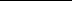 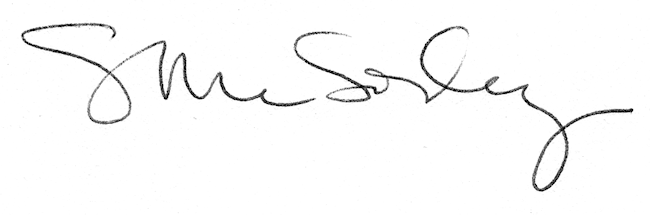 